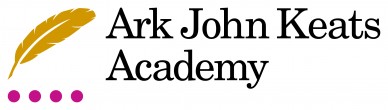 Ark John Keats Academy: Assistant PrincipalReports to: 	Vice PrincipalStart date:  	September 2022 Salary: Ark Leadership Scale (Outer London) L12-L16 £59, 555 - £65, 464 depending on experienceClosing date: 9am Monday 16th May (Please note that interviews will be held on a rolling basis, and we reserve the right to close the application process early. Early application is advised.)Location: Enfield – easily accessible from central, north and east London, as well as surrounding areasExciting opportunity to join an exceptional school in north London.   Ark John Keats is looking to appoint a permanent Assistant Principal to join our leadership team. You would be joining a highly ambitious team of leaders and teachers at a pivotal point in the school’s journey as we build on the foundations of our school and continue to expand our numbers in KS5 and curriculum provision in all key stages. We are looking for an experienced school leader who is ready to lead at senior level, and who can drive strategic focus areas as well as contribute to the day to day running of the school. We welcome applicants with a range of areas of expertise, and the roles and responsibilities will be determined by the needs of the school and the specific experiences and abilities of the successful candidate.
The ideal candidate will have a proven track record of improving systems and processes that lead to school improvement, as well as the ability to develop leaders and teachers and lead strategically on whole school initiatives. Ark John Keats was founded in 2013 with one class of reception children. We are now a fully-fledged all-through school, running from nursery to year 13, with over 1800 children. Our secondary school is oversubscribed, with a waiting list for every year group. Our community is composed of supportive and committed families who buy into our vision and work with us to ensure their children achieve all they are capable of in the future.We aspire for all our children to have the academic knowledge necessary to enable them to progress to university, for pupils to have a love of learning and curiosity about the world, and for them to be polite, well-mannered young people who take responsibility for their choices and drive their own destinies.Ark John Keats is part of Ark Schools, a hugely successful network serving pupils from deprived communities. Our network shares a belief in our six pillars: High expectations: Every adult who works at AJK believes in the limitless potential of all children.Excellent teaching: Subject specialists plan lessons which make pupils work hard and think deeply about the subject, fostering their curiosity and love of learning.Exemplary behaviour: The AJK community is one of politeness, gratitude and service, where pupils take responsibility for their choices and want to behave impeccably.Depth for breadth: An academic curriculum, rich in powerful knowledge, opens up opportunities for our children for the rest of their lives.Knowing every child: A culture of respect and kindness, combined with proactive work with families, leads to positive relationships which unlock learning capabilities.Always learning: Our culture of continuous improvement is supported by a research-driven programme of development and a spirit of collaboration.At Ark John Keats, we believe in rigour – our curriculum is full of challenge, and we know that our children are intellectually resilient and capable of learning lots in every subject no matter what their starting point.We believe in exemplary behaviour – we have sky high standards and support all children to reach these, by focusing on developing pupils’ self-regulation, explicitly teaching pupils how to behave, and by working closely with families.We believe in the limitless potential of all children – if children work hard, there are no limits to what they can achieve.You can find out more about our school here: https://arkjohnkeats.org/ At Ark John Keats, you will be joining a committed team of professionals. You will benefit from one to one coaching on your teaching no matter what stage of development you are at, because we believe all teachers deserve to get better every year. You will have ten days of CPD over the course of the year. We have a no-email policy after 6pm or at weekends to safeguard work/life balance for our team, and a free gratitude breakfast for all staff on Fridays to share our appreciation for each other.To apply please click here to submit your application by 9am Monday 16th May. For further information, please contact recruitment@arkjohnkeatsacademy.org.Job description:The Role:The successful candidate will take on a defined remit to fit the needs of the SLT and the school, as well as to reflect their personal competencies. This will be discussed and defined prior to the candidate taking up the post.Academy Culture Support the academy’s values and ethos by contributing to the development and implementation of policies, practices and proceduresHelp create a strong academy community, characterised by consistent, orderly behaviour and caring, respectful relationshipsHelp develop an academy culture and ethos that is utterly committed to learning and achievementSupport and work in collaboration with colleagues and other professionals in and beyond the school, covering lessons and providing other support as requiredOtherUndertake and, when required, deliver or be part of the appraisal system and relevant training and professional developmentUndertake other various responsibilities as directed by the Principal and/or Vice Principals.Duties and expectations of all teachers at Ark John Keats Teach to a highly effective standardDeepen the scholarly nature of the subject through our knowledge-led curriculum approachPlay an active role in ensuring a consistently orderly, calm and stimulating environment, both in and out of the classroomPlay an active role in the Character, Enrichment and Personal Development programmes Play a central role in their subject department, including contributing to workshops, running extra-curricular/intervention activities, competitions, trips, open days and so onDevelop habits of excellence in ourselves and our pupils through implementation of the academy routines and consistent explanation of, and emphasis on, high expectations in all we doBe consistently well-organised, professional and courteousDevelopmentAn opportunity to lead on and develop whole school initiativesRegular feedback through link meetings and performance appraisalInvolvement in SLT meetings and strategic decisions across the secondary phase of the academyOpportunity to plan out the development of key staff across the academy and impact on their professional developmentPerson Specification: Assistant PrincipalQualification Criteria Qualified to teach and work in the UKQualified to degree level and above Knowledge, Skills and ExperienceDemonstrable experience of having significantly improved behaviour and raised attainment in another education settingExperience and understanding of how to improve and sustain an effective behaviour policy in a schoolUnderstanding of what outstanding teaching practice looks like, how to diagnose and implement effective strategies to raise learning standardsExperience of having led and managed peopleExperience of having worked to support the significant success of othersAbility to use data to inform decision making and diagnose weaknesses that need addressingBehavioursGenuine passion for and a belief in the potential of every student and alignment with Ark’s high aspirations and high expectations of self and othersA robust awareness of keeping children safe, noticing safeguarding and welfare concerns, and you understand how and when to take appropriate actionDeep commitment to Ark’s mission of providing an excellent education to every student, regardless of backgroundManagement style that encourages participation, innovation and confidenceStrong organisational skills and ability to delegateResilience and motivation to lead the academy through day-to-day challengesStrong interpersonal, written and oral communication skillsAbility to manage and maintain effective working relationships with staff, parents and other external stakeholdersOtherRight to work in the UKCommitment to equality of opportunity and the safeguarding and welfare of all studentsWillingness to undertake trainingThis post is subject to an enhanced DBS checkThis post is covered by Part 7 of the Immigration Act (2016) and therefore the ability to speak fluent English is an essential requirement for the role.Ark is committed to safeguarding and promoting the welfare of children and young people in our academies.  In order to meet this responsibility, we follow a rigorous selection process. All successful candidates will be subject to an enhanced Disclosure and Barring Service check.